Plenárisülés-dokumentum<NoDocSe>A8-0167/2019</NoDocSe><Date>{06/03/2019}6.3.2019</Date><TitreType>JELENTÉS</TitreType><Titre>a Jean-Marie Le Pen mentelmi jogának felfüggesztésére irányuló kérelemről</Titre><DocRef>(2018/2247(IMM))</DocRef><Commission>{JURI}Jogi Bizottság</Commission>Előadó: <Depute>Kostas Chrysogonos</Depute>PR_IMM_WaiverTARTALOMOldalAZ EURÓPAI PARLAMENT HATÁROZATÁRA IRÁNYULÓ JAVASLAT	3INFORMÁCIÓ AZ ILLETÉKES BIZOTTSÁG ÁLTALI ELFOGADÁSRÓL	6AZ EURÓPAI PARLAMENT HATÁROZATÁRA IRÁNYULÓ JAVASLATa Jean-Marie Le Pen mentelmi jogának felfüggesztésére irányuló kérelemről(2018/2247(IMM))Az Európai Parlament,–	tekintettel a Francia Köztársaság Igazságügyi Minisztériuma által 2018. szeptember 5-én továbbított, a vizsgálóbírák által feltételezett hűtlen kezelés, hűtlen kezelés leplezése, bűnszövetség tagjaként elkövetett csalás, hamisítás és hamisított okiratokkal való visszaélés, valamint a parlamenti asszisztensek foglalkoztatási feltételei tekintetében színlelt foglalkoztatással elkövetett be nem jelentett foglalkoztatás vádjával kapcsolatban folytatott vizsgálattal összefüggésben a párizsi fellebbviteli bíróság főügyészének kérelme alapján eljuttatott és 2018. október 22-én a plenáris ülésen bejelentett, Jean-Marie Le Pen mentelmi jogának felfüggesztésére irányuló kérelemre,–	miután eljárási szabályzata 9. cikke (6) bekezdésének megfelelően meghallgatta Jean-François Jalkh-t, aki Jean-Marie Le Pent helyettesítette,–	tekintettel az Európai Unió kiváltságairól és mentességeiről szóló 7. jegyzőkönyv 9. cikkére, valamint az Európai Parlament képviselőinek közvetlen és általános választójog alapján történő választásáról szóló, 1976. szeptember 20-i okmány 6. cikkének (2) bekezdésére,–	tekintettel az Európai Unió Bírósága által 1964. május 12-én, 1986. július 10-én, 2008. október 15-én és 21-én, 2010. március 19-én, 2011. szeptember 6-án és 2013. január 17-én hozott ítéletekre,–	tekintettel a Francia Köztársaság alkotmányának 26. cikkére,–	tekintettel eljárási szabályzata 5. cikkének (2) bekezdésére, 6. cikkének (1) bekezdésére és 9. cikkére,–	tekintettel a Jogi Bizottság jelentésére (A8-0167/2019),A.	mivel a párizsi regionális bíróság vizsgálóbírái kérték Jean-Marie Le Pen mentelmi jogának felfüggesztését, hogy meghallgathassák feltételezett bűncselekményekkel kapcsolatban; Β.	mivel a Jean-Marie Le Pen mentelmi jogának felfüggesztésére irányuló kérelem hűtlen kezelés, hűtlen kezelés leplezése, bűnszövetség tagjaként elkövetett csalás, hamisítás és hamisított okiratokkal való visszaélés, valamint a Nemzeti Fronthoz tartozó EP-képviselők asszisztenseinek foglalkoztatási feltételei tekintetében színlelt foglalkoztatással elkövetett be nem jelentett foglalkoztatás feltételezett bűncselekményeihez kapcsolódik;C.	mivel 2016. december 5-én bírósági vizsgálat indult az Európai Parlament akkori elnöke által a Nemzeti Fronthoz tartozó európai parlamenti képviselők parlamenti asszisztenseinek egy részét illetően 2015. március 9-én tett bejelentés után kezdeményezett előzetes vizsgálatot követően;D.	mivel a Nemzeti Front székházában folytatott 2016. februári házkutatás során számos dokumentumot lefoglaltak a párt kincstárnokának irodájában, amelyek tanúsítják, hogy a párt részéről fennállt a szándék, hogy „pénzt takarítson meg” azzal, hogy alkalmazottait az Európai Parlamenten keresztül veszi fel parlamenti asszisztensként;E.	mivel a Nemzeti Front 2015 februárjában közzétett létszámtervében a párt 23 európai parlamenti képviselője és 54 parlamenti asszisztense közül csak 15 EP-képviselő, 21 helyi parlamenti asszisztens és 5 akkreditált parlamenti asszisztens szerepelt; mivel a parlamenti asszisztensek egy része a Nemzeti Front nanterre-i székházát jelölte meg munkahelyeként, olykor teljes munkaidőben, bár lakóhelyük bejelentett munkahelyüktől 120-945 km-es távolságra volt; mivel a vizsgálat jelenlegi szakaszában úgy tűnik, hogy 8 parlamenti asszisztens parlamenti asszisztensi munkát gyakorlatilag nem, vagy csak teljes munkaideje nagyon kis részében végzett;F.	mivel a nyomozás olyan körülményeket is feltárt, amelyek kétségessé teszik, hogy az érintett parlamenti asszisztensek valóban végeztek-e tevékenységet az Európai Parlamentben, mégpedig a következő körülményeket:–	a Nemzeti Fronttal kötött két munkaszerződés közötti időre szóló európai parlamenti asszisztensi munkaszerződések;–	az Európai Parlamenttel kötött európai parlamenti asszisztensi munkaszerződés és a Nemzeti Fronttal kötött munkaszerződés egyidejű fennállása;–	közvetlenül az európai parlamenti asszisztensi munkaszerződéseket követően a Nemzeti Fronttal kötött munkaszerződés;G.	mivel a nyomozás feltárta, hogy Jean-Marie Le Pen európai parlamenti képviselőként 2011-ben olyan parlamenti asszisztenst foglalkoztatott, aki azt nyilatkozta a nyomozók előtt, hogy ugyanabban az időszakban egy másik EP-képviselő választási kampányában dolgozott; mivel Jean-Marie Le Pen parlamenti asszisztensi fizetésről gondoskodott három másik személy számára, holott ők gyakorlatilag semmilyen munkát nem végeztek ilyen minőségben;H.	mivel a vizsgálat során az is megállapításra került, hogy a Nemzeti Front elnökeként a feltételezett jogsértések idején egy olyan, az Európai Parlament által feltárt rendszert épített ki, amelynek keretében a Nemzeti Front alkalmazottainak egy részét uniós forrásokból finanszírozta, a hatályos uniós szabályokat megsértve parlamenti szerződést kötve olyan személyekkel, akik valójában a pártnak dolgoztak;I.	mivel a vizsgálóbírák szükségesnek tartják Jean-Marie Le Pen meghallgatását; J.	mivel Jean-Marie Le Pen parlamenti mentelmi jogára hivatkozva nem volt hajlandó megjelenni a nyomozók 2018. június 21-i idézésére és a vizsgálóbírák 2018. júliusi idézésére sem; K.	mivel az illetékes hatóságok Jean-Marie Le Pent az ellene felhozott vádakkal kapcsolatban meghallgatásra kívánják beidézni, és ezért kérték mentelmi jogának felfüggesztését;L.	mivel az Európai Unió kiváltságairól és mentességeiről szóló 7. jegyzőkönyv 9. cikke szerint az európai parlamenti képviselők saját országuk területén az országuk parlamenti képviselőit megillető mentelmi jogot élveznek;M.	mivel a francia alkotmány 26. cikke szerint „parlamenti képviselőt nem lehet letartóztatni súlyos bűncselekmény vagy más jelentős jogsértés miatt, és nem lehet szabadságelvonással vagy a szabadság korlátozásával járó intézkedés alá vonni a Parlament azon háza elnökségének engedélye nélkül, amelynek tagja. Nincs szükség ilyen engedélyre súlyos bűncselekmény vagy más jelentős jogsértés elkövetésében való tettenérés, illetve jogerős ítélet esetében”;N.	mivel nincs olyan bizonyíték, és nem áll fenn olyan ok, amely alapján feltételezni lehetne a parlamenti munka akadályozásának szándékát (fumus persecutionis);1.	úgy határoz, hogy felfüggeszti Jean-Marie Le Pen mentelmi jogát;2.	utasítja elnökét, hogy haladéktalanul továbbítsa ezt a határozatot és az illetékes bizottság jelentését a Francia Köztársaság igazságügyi miniszterének és Jean-Marie Le Pennek.INFORMÁCIÓ AZ ILLETÉKES BIZOTTSÁG ÁLTALI ELFOGADÁSRÓLEurópai Parlament2014-2019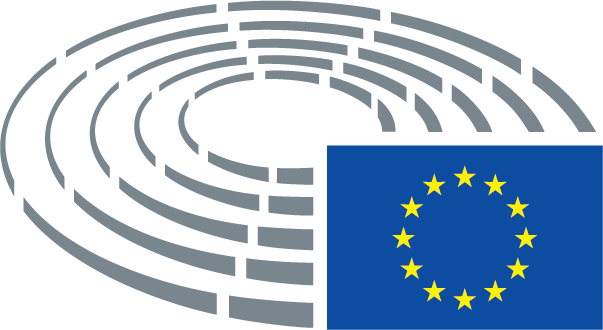 Az elfogadás dátuma4.3.2019A zárószavazás eredménye+:–:0:811811811A zárószavazáson jelen lévő tagokJoëlle Bergeron, Jean-Marie Cavada, Kostas Chrysogonos, Mady Delvaux, Sylvia-Yvonne Kaufmann, Pavel Svoboda, Tadeusz ZwiefkaJoëlle Bergeron, Jean-Marie Cavada, Kostas Chrysogonos, Mady Delvaux, Sylvia-Yvonne Kaufmann, Pavel Svoboda, Tadeusz ZwiefkaJoëlle Bergeron, Jean-Marie Cavada, Kostas Chrysogonos, Mady Delvaux, Sylvia-Yvonne Kaufmann, Pavel Svoboda, Tadeusz ZwiefkaJoëlle Bergeron, Jean-Marie Cavada, Kostas Chrysogonos, Mady Delvaux, Sylvia-Yvonne Kaufmann, Pavel Svoboda, Tadeusz ZwiefkaA zárószavazáson jelen lévő póttagok (200. cikk (2) bekezdés)Philippe Loiseau, Virginie Rozière, Tiemo WölkenPhilippe Loiseau, Virginie Rozière, Tiemo WölkenPhilippe Loiseau, Virginie Rozière, Tiemo WölkenPhilippe Loiseau, Virginie Rozière, Tiemo Wölken